Lampiran 19DOKUMENTASI PENELITIAN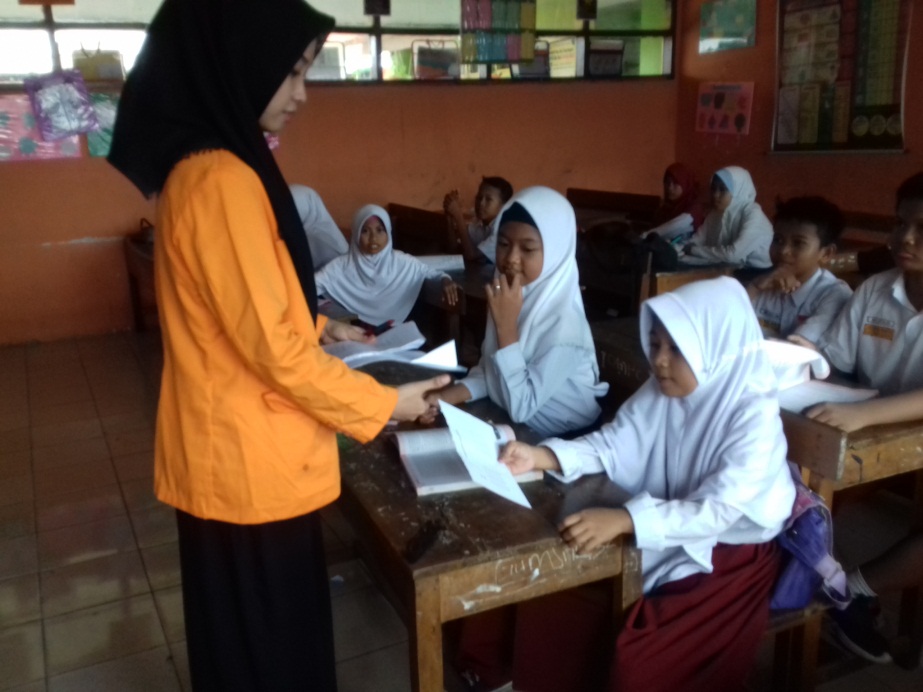 Gambar 1. Pemberian pretest pada kelompok kontrol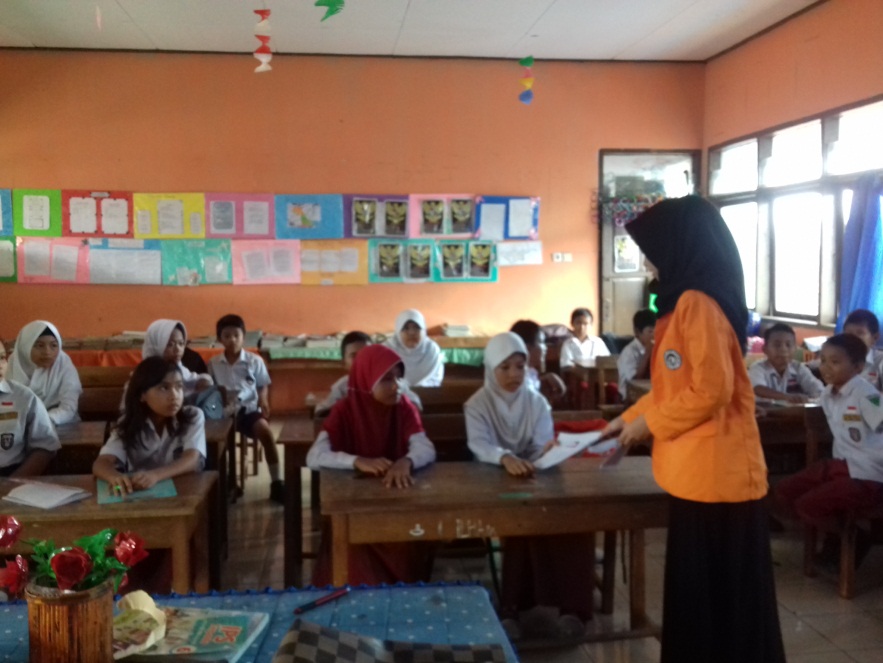 Gambar 2. Pemberian pretest pada kelompok eksperimen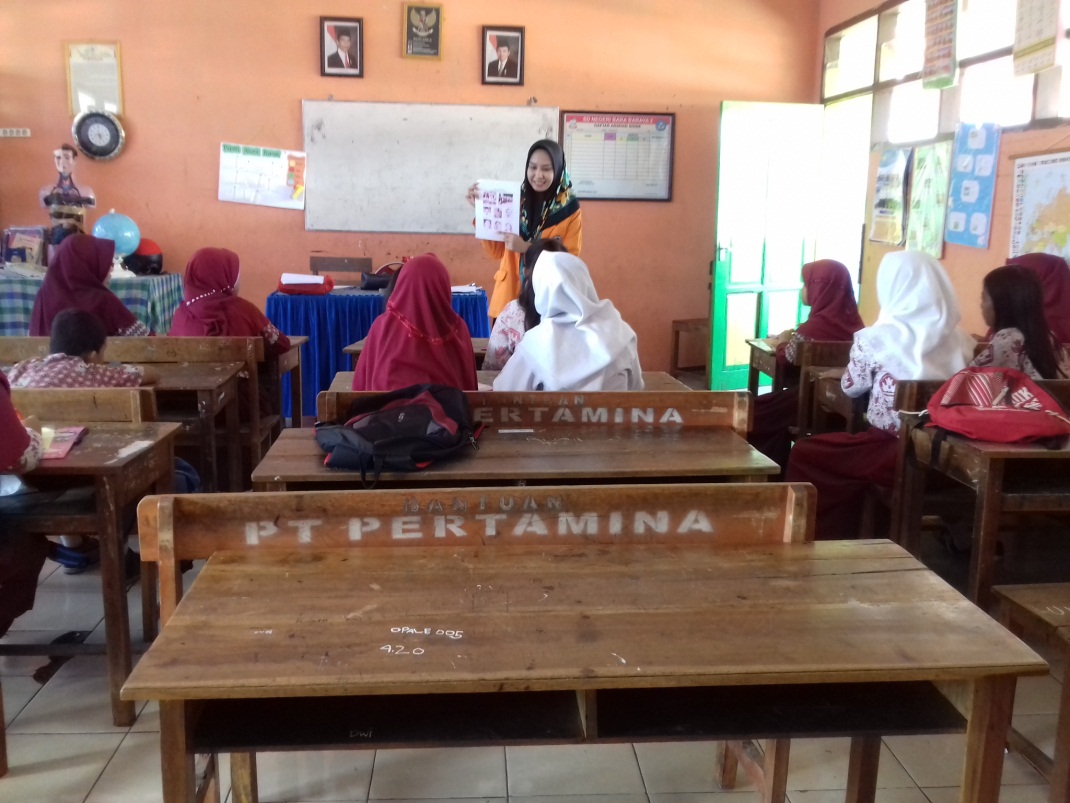 Gambar 3. Proses pembelajaran di kelompok eksperimen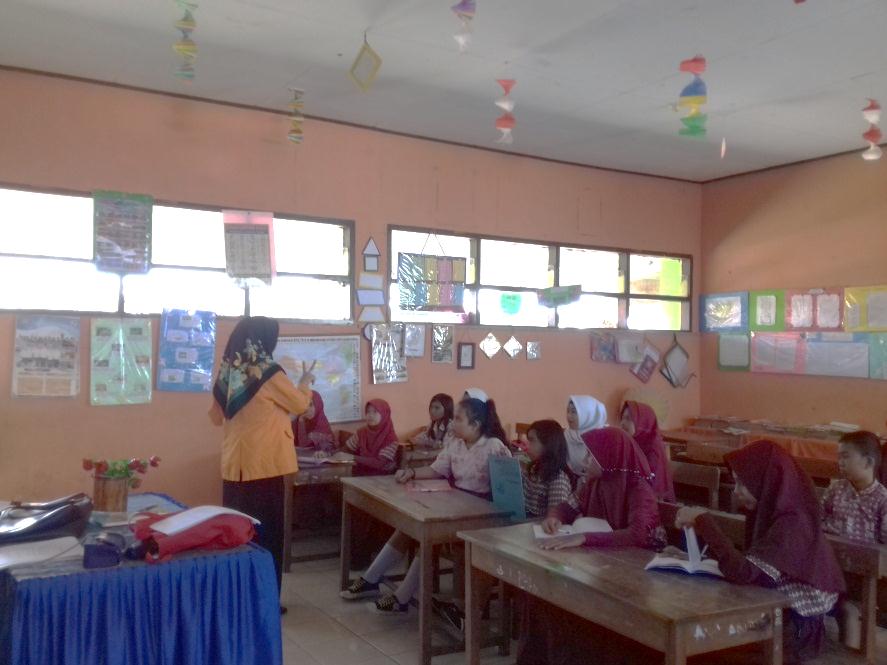 Gambar 4. Proses pembelajaran di kelompok eksperimen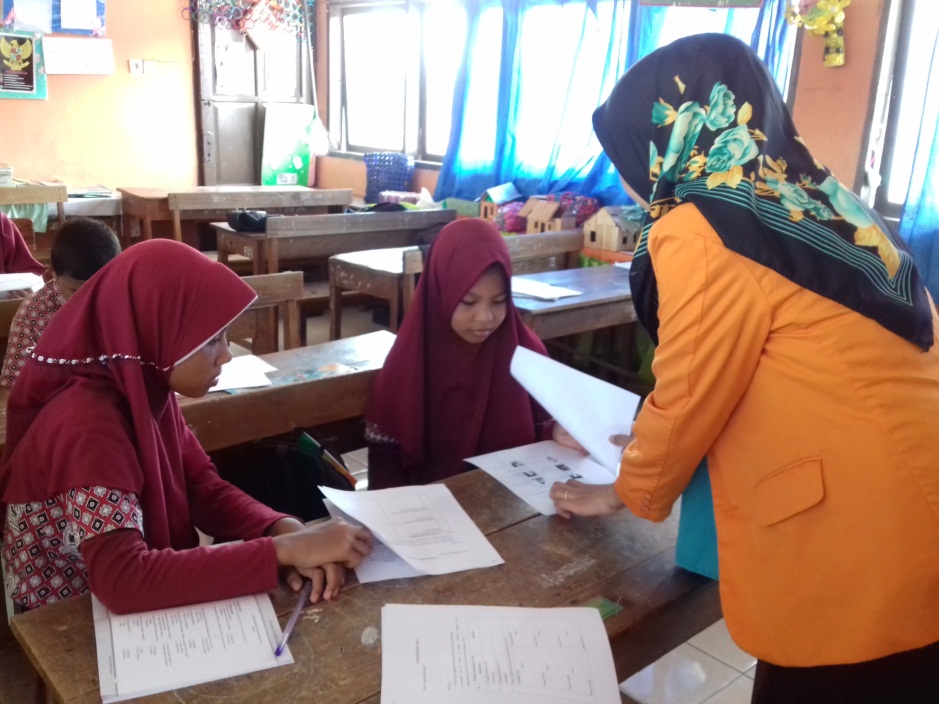 Gambar 5. Proses pembelajaran di kelompok eksperimen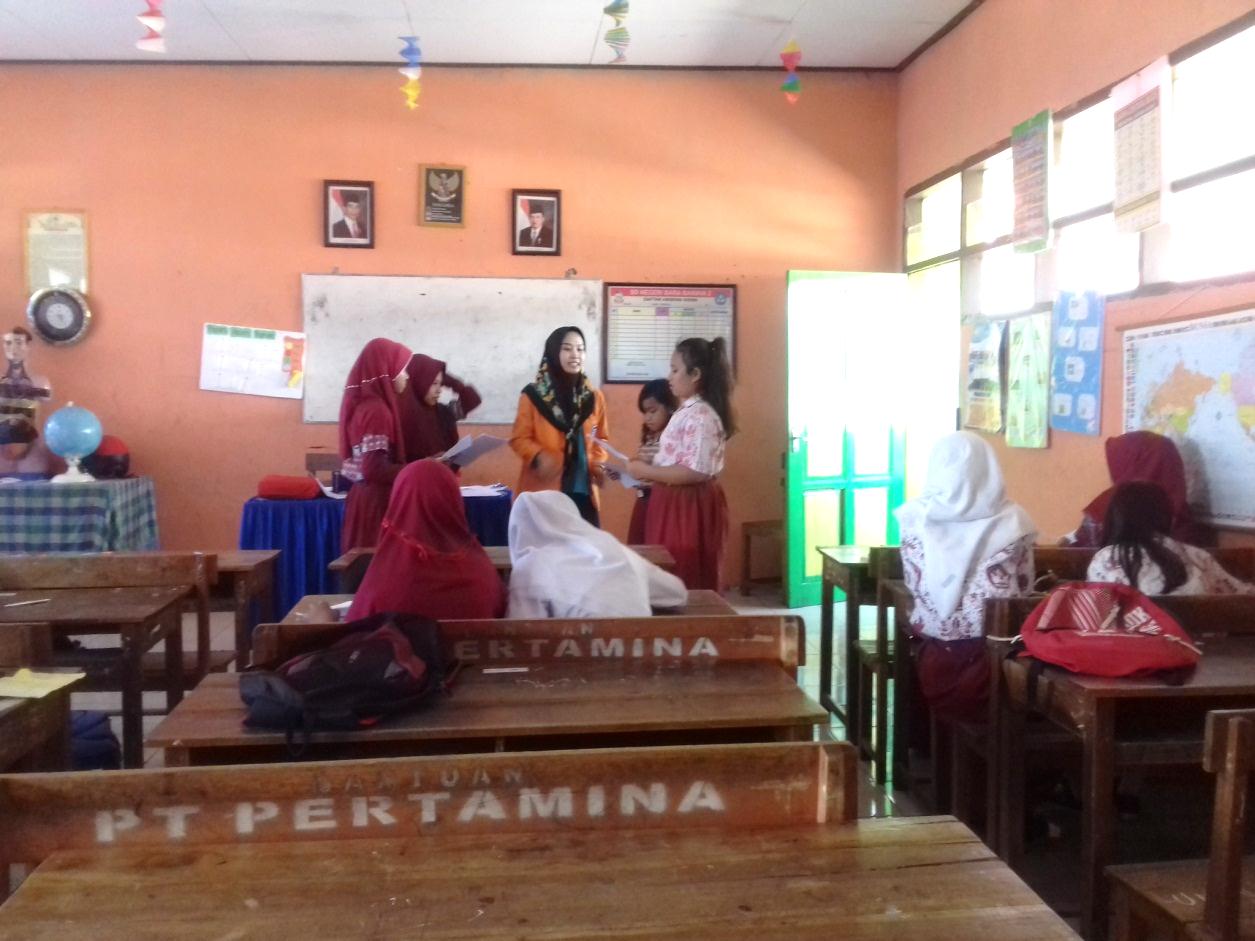 Gambar 6. Proses pembelajaran di kelompok eksperimen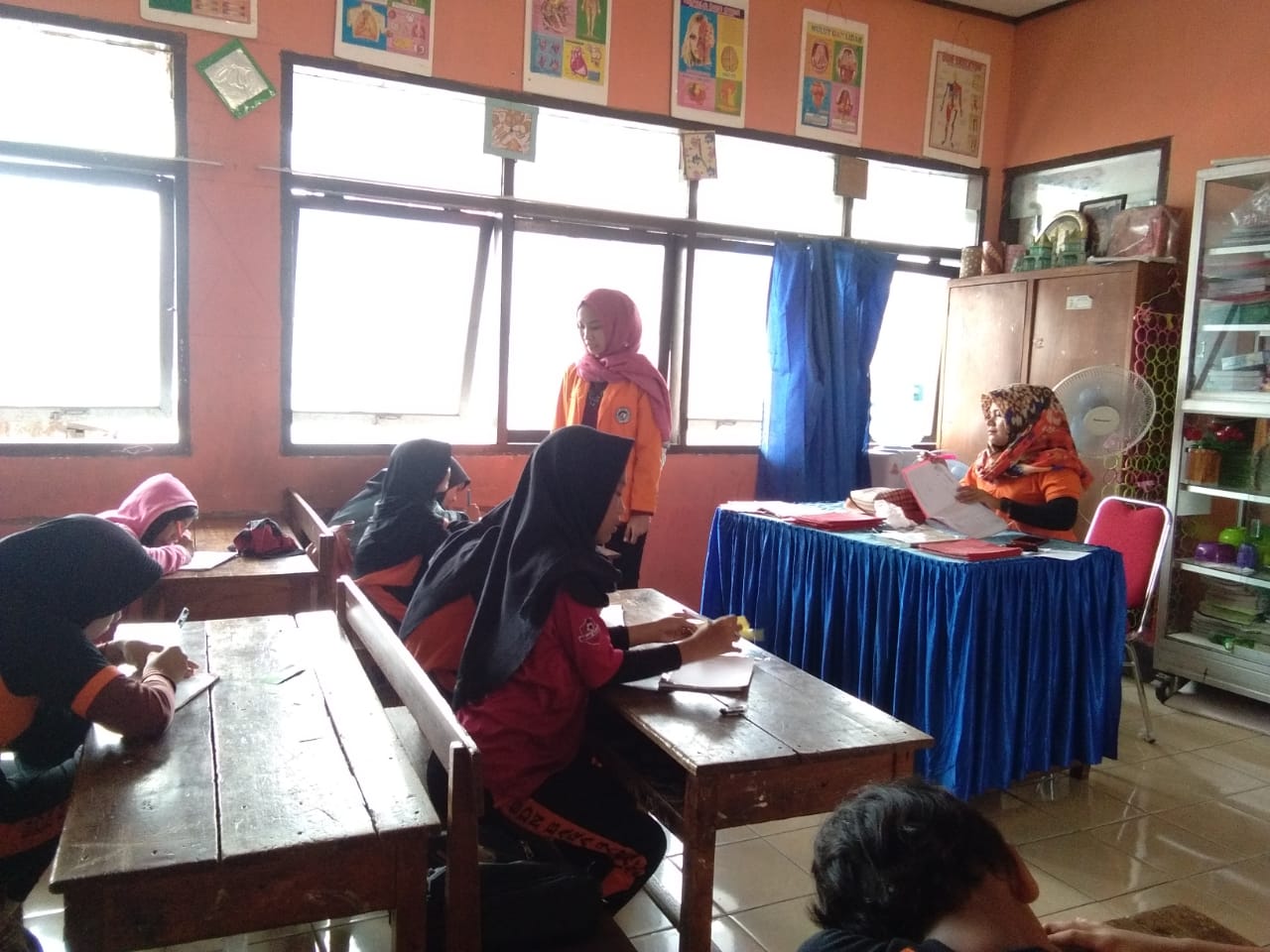 Gambar 7. Proses pembelajaran di kelompok kontrol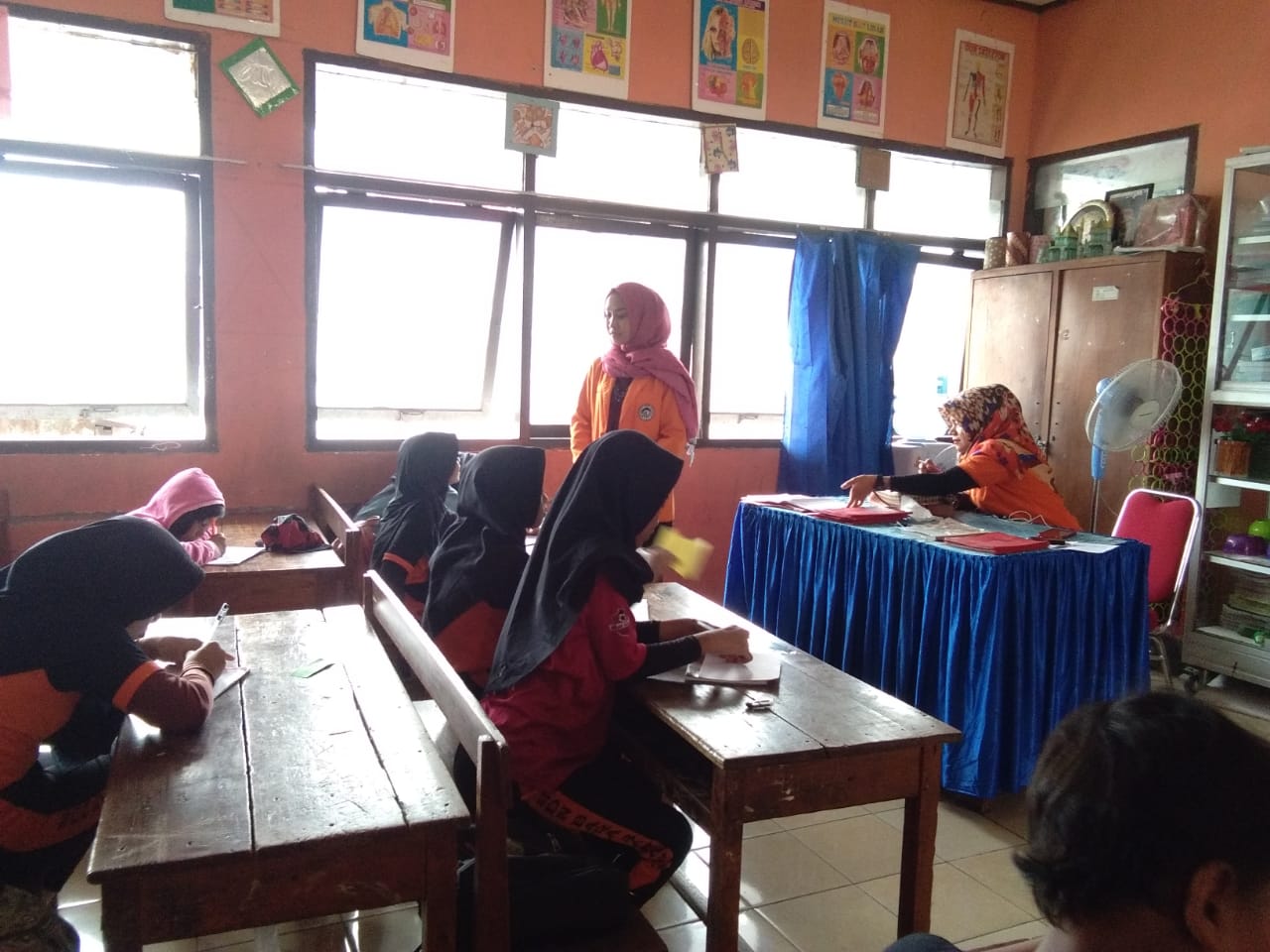 Gambar 8. Proses pembelajaran di kelompok kontrol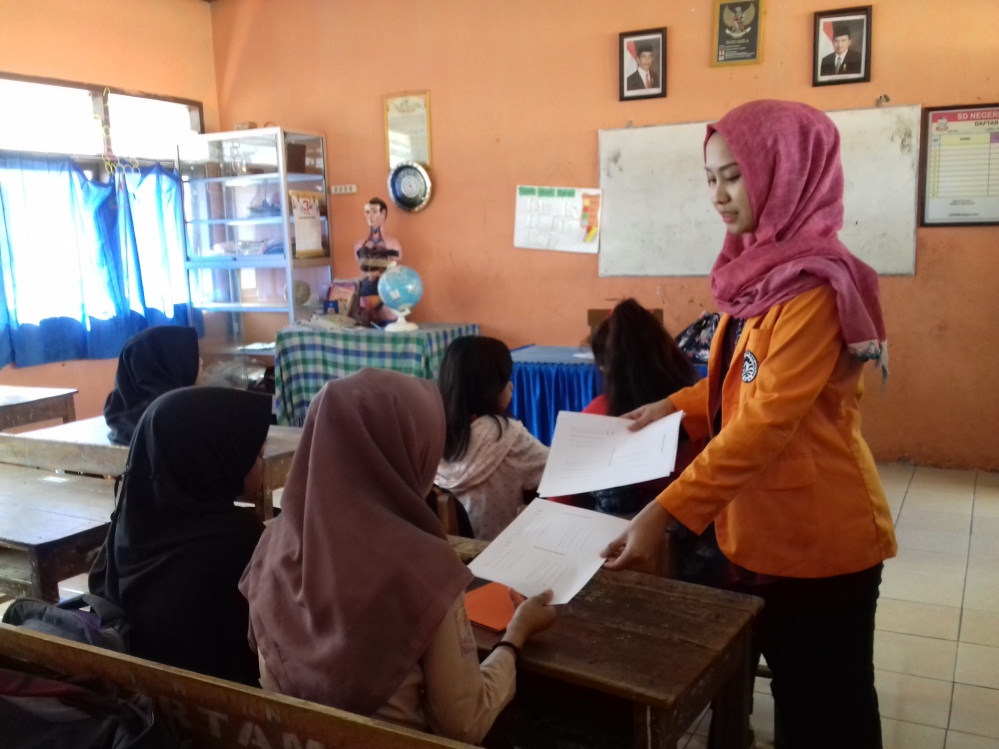 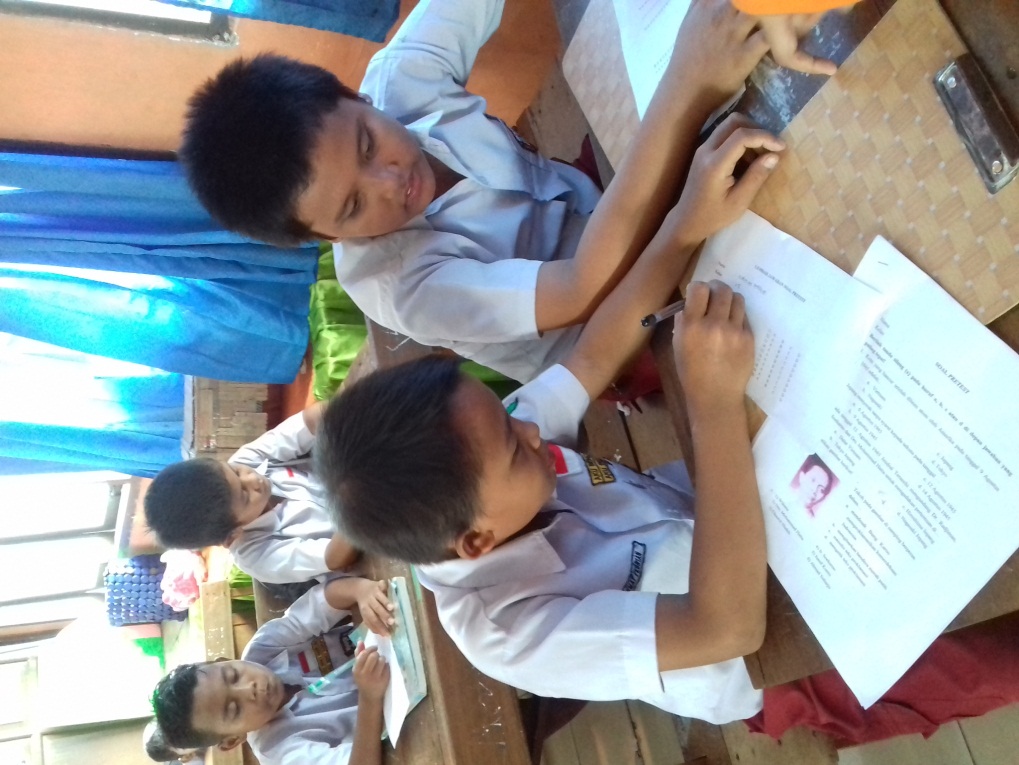 Gambar 9. Pemberian posttest pada kelompok eksperimenGambar 10. Pemberian posttest pada kelompok kontrol